附件1金牌人力-人力资源管理师-劳动关系管理操作技能提升培训班报名表注：1、请完整填写报名信息，电子报名表格发到304580414@qq.com邮箱。2、开班批次以最终审核资料后统一安排通知为准，请各单位尽快报名以便统一安排。附件2： 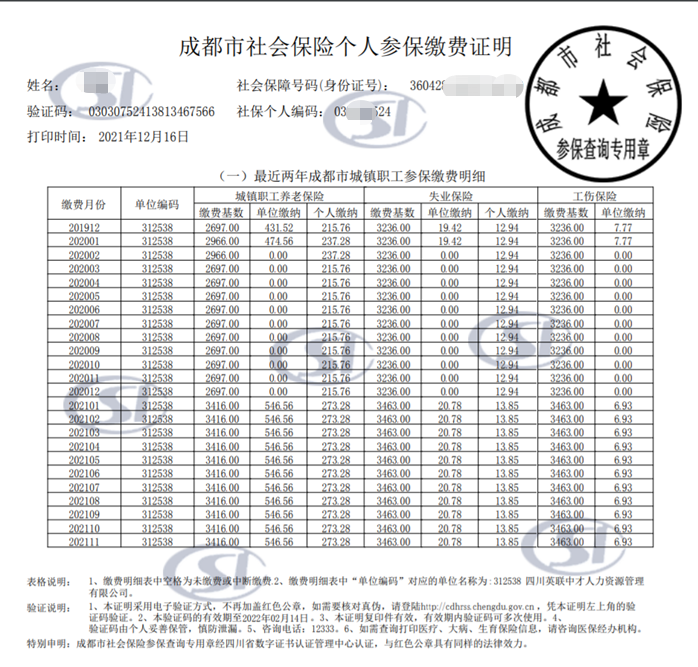 单位名称姓名职务联系电话邮箱